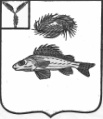 СОВЕТДЕКАБРИСТСКОГО МУНИЦИПАЛЬНОГО ОБРАЗОВАНИЯЕРШОВСКОГО РАЙОНА САРАТОВСКОЙ ОБЛАСТИРЕШЕНИЕот 31.10.2017 г.									№ 24-68«О внесении изменений и дополненийв решение Совета от 31.01.2017 г. № 9-35«Об утверждении структурыадминистрации Декабристскогомуниципального образования»	В соответствии со ст. 37 ФЗ № 131-ФЗ «Об общих принципах организации местного самоуправления в РФ» Совет Декабристского МОРЕШИЛ:1. Внести изменения и дополнения в решение Совета Декабристского МО от 31.01.2017 г. № 9-35 «Об утверждении структуры администрации Декабристского МО», а именно изложить приложение к решению в новой редакции согласно приложению.2. Настоящее Решение вступает в силу с момента его принятия.Глава Декабристского МО						/Полещук М.А./Приложение к решениюСовета Декабристского МОот 31.10.2017 г. № 24-68СОВЕТДЕКАБРИСТСКОГО МУНИЦИПАЛЬНОГО ОБРАЗОВАНИЯЕРШОВСКОГО РАЙОНА САРАТОВСКОЙ ОБЛАСТИ«Структура администрацииДекабристского муниципального образования»Муниципальные должности муниципальной службыЗаместитель главы администрации – 1 ед.Главный специалист – 1 ед.Ведущий специалист – 1 ед.Технические должностиИнспектор по работе с населением – 1 ед.Специалист ВУС – 1,0 ед.Техничка – 0,5 ед.Рабочий – 1,0 ед.Оператор котельной – 1 ед.Глава Декабристского МО 						/Полещук М.А./